新 书 推 荐中文书名：《无可救药之徒》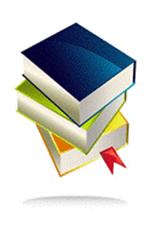 英文书名：PEOPLE OF ABANDONED CHARACTER作    者：Clare Whitfield出 版 社：Head of Zeus代理公司：ANA/ Susan Xia页    数：待定出版时间：2020年10月代理地区：中国大陆、台湾审读资料：电子稿类    型：历史小说内容简介：这是一部带有巧妙悬念的黑暗历史犯罪小说：如果你觉得你的丈夫是开膛手杰克的话，你会怎么做呢？伦敦，1888年。苏珊娜·查普曼（Susannah Chapman）决心摆脱她出生以来度过的二十多年的贫困生活。她从未与自己的父亲相识，她不知道他是谁，也不知道他从哪里来。她的单身母亲依靠卖淫为生。在她小的时候，她躲在她母亲用来工作的床底下，她亲眼目睹——或者说至少是亲耳听见——她的母亲被人谋杀。    她接受了护士培训，并在她所生活的城市的白教堂区的一家医院工作。在那里，她遇到了比她小五岁的富有的外科医生托马斯·兰凯斯特（Thomas Lancaster）。他们的家庭背景大相径庭，但是这位医生却向苏珊娜求婚了，这令她大惑不解：“托马斯坚信，生活会给他回报。只有金钱和财富才能给人带来这种信心。在英国，金钱都掌握在一群少数人当中，他们的圈子非常小，而且守卫森严，只有那些被邀请的人才有可能晋升到他们当中，而俨然已经处于这个阶层的托马斯，却在请求我加入其中。”    尽管苏珊娜被托马斯深深吸引，但她也意识到，她决定嫁给他的原因很大一部分是出于对经济安全的考虑，她希望通过婚姻的方式，逃离伦敦东区劳苦穷人悲惨的奴役生活。她也很快就意识到，她所担负起的家庭主妇职责——维多利亚时代中产阶级家庭主妇职责——对她来说已经变成了一种囚禁。家中的女管家拒绝承认她的女主人身份，而她的丈夫也变得越发易怒和疏远——他经常夜不归宿，回家时常常浑身是血，还有瘀伤。    孤独和自我怀疑令她沉迷于城市里的恐怖和暴力事件。她认为她很可能护理过一位最早的受害人之一。当她注意到警察正在追查的白教堂案件时，她开始怀疑自己的丈夫就是开膛手杰克。作者简介：    克莱尔·惠特菲尔德（Clare Whitfield）生活在英国。她曾是一名舞蹈演员、文案撰稿人、业余消防员和举重运动员。本书是她的第一部小说。她喜欢塑造那些既像英雄，又像反派的女性形象，她享受感知与现实之间的模糊地带。她的小说曾刊登在Spelk、Commuter-Lit、Literary Orphans、《温彻斯特大学期刊：阿尔弗雷德》（the University of Winchester Journal: Alfred）、《大华大学选集：石蕊2017》（UoW Anthology: Litmus 2017）和《马特·肖的恐怖大师》（Matt Shaw’s Masters of Horror）等刊物上。谢谢您的阅读！请将反馈信息发至：夏蕊（Susan Xia）安德鲁·纳伯格联合国际有限公司北京代表处北京市海淀区中关村大街甲59号中国人民大学文化大厦1705室邮编：100872电话：010-82504406传真：010-82504200Email：susan@nurnberg.com.cn 网址：http://www.nurnberg.com.cn
微博：http://weibo.com/nurnberg豆瓣小站：http://site.douban.com/110577/